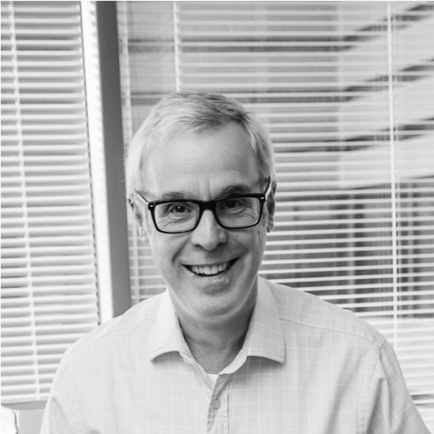 ”New Normal” Opportunity PrototypingClass sessions will be arranged through Zoom and are scheduled at the same time Tuesdays 14.15 – 16.00 in place of face-to-face interaction. These sessions will be live and interactive.Group mentoring sessions will be scheduled through Zoom but I am seeking guidance and advice on whether I can safely meet member(s) of the team face-to-face in my office (a “hybrid” model). I would very much like to have some face-to-face meet time with each of you during the course in a safe way. I will establish Virtual Office Hours to provide a channel for you to reach out to me during the course.Individual submissions will be made by MyCoursesThe Group presentation will be arranged through Zoom – with each team taking the “Stage” in turnTo prime you up for the challenge and facilitate the creation of groups, each participant needs to complete a brief survey: https://link.webropolsurveys.com/S/DADC28233C5FD3A1